У К Р А Ї Н АСТОРОЖИНЕЦЬКА МІСЬКА РАДАСТОРОЖИНЕЦЬКОГО РАЙОНУЧЕРНІВЕЦЬКОЇ ОБЛАСТІXLVII сесія VII скликанняРІШЕННЯ № 234-47/2020Про внесення змін до складу тендерного комітету Сторожинецької міської ради         З метою організації та проведення процедур закупівель, відповідно до Закону України  «Про внесення змін до Закону України «Про публічні закупівлі» та деяких інших законодавчих актів України щодо вдосконалення публічних закупівель від 19.09.2019 року № 114,  керуючись статтею 26 Закону України «Про місцеве самоврядування в Україні»,міська рада вирішила:1. Вивести зі складу тендерного комітету Сторожинецької міської ради Сторожинецького району Чернівецької області Стрілецького Ярослава Георгійовича – начальника відділу освіти, молоді та спорту Сторожинецької міської ради з 11 вересня 2020 року.2. Вивести зі складу тендерного комітету Сторожинецької міської ради Сторожинецького району Чернівецької області Порошняк Валентину Іванівну –провідного спеціаліста управління бухгалтерського обліку та фінансової звітності Сторожинецької міської ради з 11 вересня 2020 року. 3. Контроль за виконанням рішення покласти першого заступника міського голови Петра БРИЖАКАСторожинецький міський голова                                 Микола КАРЛІЙЧУКВиконавець:Начальник відділу містобудування, архітектури, житлово-комунального господарства, транспорту, благоустрою та інфраструктури                                                            Віталій ГРИНЧУКПогоджено:Перший заступник міського голови                               Петро БРИЖАКЗавідуючий сектору з кадрової роботивідділу організаційної та кадрової роботи                    Максим МЯЗІННачальник юридичного відділу                                      Аурел СИРБУНачальник відділу документообігута контролю                                                                      Микола БАЛАНЮКГолова постійної комісії міської радиз питань фінансів, соціально-економічногорозвитку, планування, бюджету                                     Станіслав ВОЙЦИЦЬКИЙГолова постійної комісії міської ради з питань                                          регулювання земельних відносин, архітектури,будівництва та перспективного планування, житлово-комунального господарства,приватизації, комунальної власності, промисловості, транспорту та зв'язку,впрова дження енергозберігаючих технологій, охорони навколишнього природного середовища, розвитку середнього  та  малого  бізнесу, побутового та торгового обслуговування                           Наталя КРИЧКА                           Голова постійної комісії міської ради з питань освіти та науки, культури, фізкультуриі спорту, охорони здоров’я, соціального захисту населення, молодіжної політики                            Тамара ЧЕРНЯВСЬКАГолова постійної комісії міської ради з питань регламенту, депутатської діяльності, законності,правопорядку, взаємодії з правоохороннимиорганами, протидії корупції, охорони прав,свобод і законних інтересів громадян,інформованості населення                                                     Дмитро БАЛІНОВ  10  вересня 2020 р.м. Сторожинець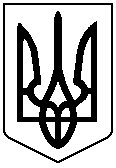 